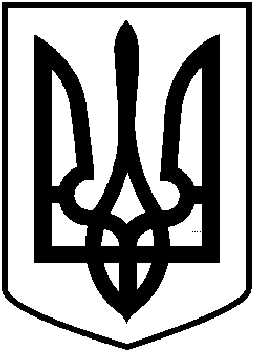 ЧОРТКІВСЬКА    МІСЬКА    РАДАВИКОНАВЧИЙ КОМІТЕТР І Ш Е Н Н Я15 червня 2022 року 									    № 190Про здійснення виплат грошової допомогипостраждалим,  житло  яких   пошкоджено  внаслідок  збройної  російської  агресіїУ зв’язку з військовою агресією російської федерації проти України,  з метою соціального  захисту  постраждалих,  житло  яких   пошкоджено  внаслідок  ракетного  обстрілу м. Чорткова 11 червня 2022року,керуючись статтями 34, 52 Закону України «Про місцеве самоврядування в Україні», виконавчий комітет міської радиВИРІШИВ:1. Здійснити виплату грошової допомоги постраждалим, житло яких пошкоджено внаслідок збройної агресії російської федерації в розмірі визначеному комісією.2. При розрахунку  грошової допомоги  постраждалим,  враховувати  середню вартість  матеріалів  по Тернопільській області.3. Для  виплат грошової допомоги за пошкоджені вікна (окрім балконів та лоджій) до  розрахунку  комісією приймати  вартість 1м.кв. вікна  в розмірі -2330 грн., вартість 1м.кв. склопакета – 1600 грн., вартість 1м.кв. скла листового – 600 грн. з врахуванням виплат, здійснених благодійними фондами та громадськими організаціями.4. Власникам квартир (вул. ***********), які найбільше постраждали внаслідок збройної агресії російської федерації в м. Чортків, виплатити грошову допомогу  в загальній сумі 720 тис.грн.  (список додається).5. Протокол комісії та списки постраждалих громадян,  яким  встановлено грошову допомогу  подати на затвердження виконавчого комітету.6. Контроль за виконанням цього рішення покласти на заступницю міського голови з питань діяльності виконавчих органів міської ради Наталію ВОЙЦЕХОВСЬКУ.Міський голова                                                               Володимир  ШМАТЬКО